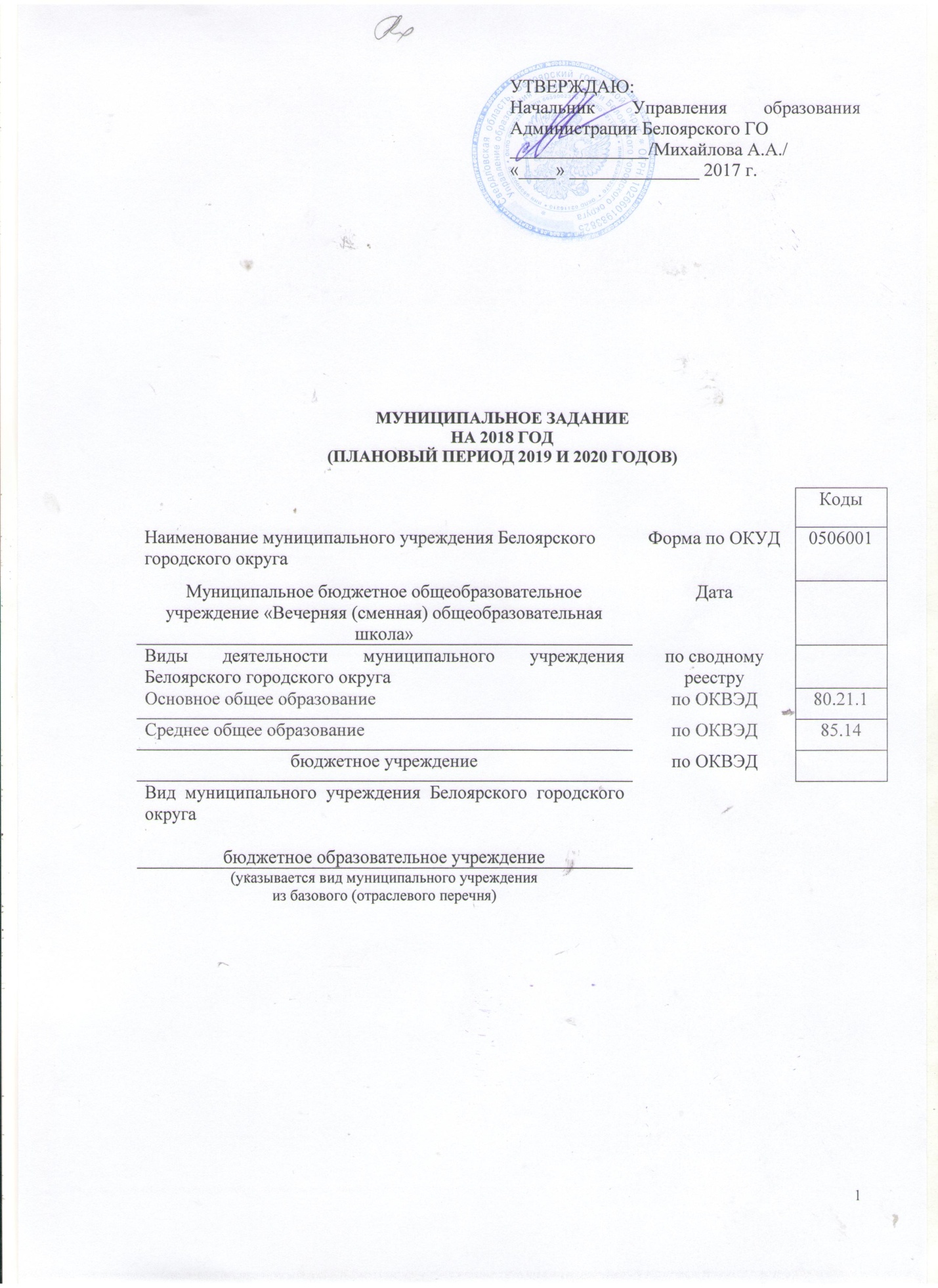 Часть 1. Сведения об оказываемых муниципальных услугах1 Раздел 1._________________1Формируется при установлении муниципального задания на оказание муниципальной услуги (услуг) и работы (работ) и содержит требования к оказанию муниципальной услуги (услуг) раздельно по каждой из муниципальных услуг с указанием порядкового номера раздела1. Показатели, характеризующие объем и (или) качество муниципальной услуги:1.1 Показатели, характеризующие качество муниципальной услуги2Допустимые (возможные) отклонения от установленных показателей качества муниципальной услуги, в пределах которых муниципальное задание считается выполненным (процентов): 5%2 Заполняется при установлении показателей, характеризующих качество муниципальной услуги, в ведомственном перечне муниципальных услуг и работ1.2. Показатели, характеризующие объем муниципальной услуги:Допустимые (возможные) отклонения от установленных показателей объема муниципальной услуги, в пределах которых муниципальное задание считается выполненным (процентов): 5%.4. Нормативные правовые акты, устанавливающие размер платы (цену, тариф) либо порядок ее (его) установления:5. Порядок оказания муниципальной услуги5.1. Нормативные правовые акты, регулирующие порядок оказания муниципальной услуги Федеральный закон от 06.10.2003 № 131-ФЗ «Об общих принципах организации местного самоуправления в Российской Федерации»Закон Российской Федерации от 29.12.2012г. № 273 - ФЗ «Об образовании в Российской Федерации»;Постановление Правительства Российской Федерации от 03.11.1994   № 1237 «Об утверждении Типового положения о вечернем (сменном) общеобразовательном учреждении»;Постановление Главы Белоярского городского округа от 29.07.2011 № 1659 «Об утверждении Методических рекомендаций по формированию муниципального задания муниципальным учреждениям Белоярского городского округа и контролю за его выполнением»;Приказ Управления образования Администрации Белоярского городского округа от 26.08.2011 №141 «Об утверждении Порядка определения   объема  и   условий   предоставления   субсидий   из   бюджета  Белоярского   городского   округа   муниципальным   бюджетным образовательным учреждениям Белоярского городского округа на иные цели и примерной формы соглашения о порядке и условиях предоставления субсидии муниципальным бюджетным образовательным учреждениям Белоярского городского округа на иные цели»;Приказ Управления образования Администрации Белоярского городского округа от 26.08.2011 №142 «Об утверждении Порядка формирования муниципального задания в отношении муниципальных бюджетных образовательных учреждений Белоярского городского округа и финансового обеспечения выполнения муниципального задания»;-	Приказ Управления образования Администрации Белоярского городского округа от 26.08.2011 №143 «Об утверждении Порядка определения объема и условий предоставления субсидий из бюджета Белоярского городского округа муниципальным бюджетным
образовательным учреждениям Белоярского городского округа на возмещение нормативных затрат, связанных с оказанием ими в соответствии с муниципальным заданием муниципальных услуг (выполнение работ), и примерной формы соглашения о порядке и условиях предоставления
субсидий на финансовое обеспечение выполнения муниципального задания»;- Постановление Главы Белоярского городского округа от 01.06.2015 года №1356 «О внесении изменений в Постановление Главы Белоярского городского округа от 29.07.2011 года №1660 «Об утверждении Порядка формирования муниципального задания в отношении муниципальных учреждений Белоярского городского округа и финансового обеспечения выполнения муниципального задания»;- Распоряжение Главы Белоярского городского округа от 29.06.2016 г. № 450 «Об утверждении Плана мероприятий по составлению проекта бюджета Белоярского городского округа на 017 год и плановый период 2018 и 2019 годов»;- Постановление Главы Белоярского городского округа от 01.07.2016 г. №1492 «О внесении изменений в порядок формирования муниципального задания в отношении муниципальных учреждений Белоярского городского округа и финансового обеспечения выполнения муниципального задания, утвержденный Постановлением главы Белоярского городского округа от 01.06.2015 г. №1356». (наименование, номер и дата нормативного правового акта)5.2. Порядок  информирования потенциальных потребителей муниципальной услуги:Раздел 2.2. Показатели, характеризующие объем и (или) качество услуги:2.1. Показатели, характеризующие качество услуги:Допустимые (возможные) отклонения от установленных показателей качества работы, в пределах которых муниципальное задание считается выполненным (процентов): 5%.____________3Формируется при установлении муниципального задания на оказание муниципальной услуги (услуг) и работы (работ) и содержит требования к выполнению работы (работ) раздельно по каждой из работ с указанием порядкового номера раздела.4Заполняется при установлении показателей, характеризующих качество работы, в ведомственном перечне муниципальных услуг и работ.2.2. Показатели, характеризующие объем услуги:Допустимые (возможные) отклонения от установленных показателей объема работы, в пределах которых муниципальное задание считается выполненным (процентов): 5%.Часть 3. Прочие сведения о муниципальном задании51. Основания для досрочного прекращения выполнения муниципального задания2.  Иная  информация,  необходимая для выполнения (контроля за выполнением) муниципального задания ___________________________________________________________________________3. Порядок контроля за выполнением муниципального задания:4. Требования к отчетности о выполнении муниципального задания _ Формы годового и квартального отчета об исполнении муниципального задания установлены приложениями №2 и №3 к Порядку формирования муниципального задания в отношении муниципальных учреждений Белоярского городского округа и финансового обеспечения выполнения муниципального задания.4.1. Периодичность представления отчетов о выполнении муниципального задания:по оценке объемов оказания муниципальных услуг два раза в год в срок: до 15 сентября (по состоянию на 1 сентября), до 15 января (по состоянию на 1 января).4.2. Сроки представления отчетов о выполнении муниципального задания:по оценке объемов оказания муниципальных услуг два раза в год в срок: до 15 сентября (по состоянию на 1 сентября), до 15 января (по состоянию на 1 января.4.3. Иные требования к отчетности о выполнении муниципального задания: 5. Иные показатели, связанные с выполнением муниципального задания: _____________________5Заполняется в целом по муниципальному заданию.6В числе иных показателей может быть указано допустимое (возможное)отклонение от выполнения муниципального задания, в пределах которого оно считается выполненным, при принятии главным распорядителем бюджетных средств решения об установлении общего (допустимого (возможного) отклонения от выполнения муниципального задания, в пределах которого оно считается выполненным (процентов). В этом случае допустимые (возможные) отклонения, предусмотренные в подпунктах 3.1 и 3.2 настоящего муниципального задания, не заполняются.Раздел 3.3. Показатели, характеризующие объем и (или) качество услуги:3.1. Показатели, характеризующие качество услуги4:Допустимые (возможные) отклонения от установленных показателей качества услуги, в пределах которых муниципальное задание считается выполненным (процентов): 5%.____________3Формируется при установлении муниципального задания на оказание муниципальной услуги (услуг) и работы (работ) и содержит требования к выполнению работы (работ) раздельно по каждой из работ с указанием порядкового номера раздела.4Заполняется при установлении показателей, характеризующих качество работы, в ведомственном перечне муниципальных услуг и работ.3.2. Показатели, характеризующие объем услуги:Допустимые (возможные) отклонения от установленных показателей объема услуги, в пределах которых муниципальное задание считается выполненным (процентов): 5%.Часть 3. Прочие сведения о муниципальном задании5Основания для досрочного прекращения выполнения муниципального заданияИная  информация,  необходимая для выполнения (контроля за выполнением) муниципального задания: -.3. Порядок контроля за выполнением муниципального задания:4. Требования к отчетности о выполнении муниципального задания:Формы годового и квартального отчета об исполнении муниципального задания установлены приложениями №2 и №3 к Порядку формирования муниципального задания в отношении муниципальных учреждений Белоярского городского округа и финансового обеспечения выполнения муниципального задания.4.1. Периодичность представления отчетов о выполнении муниципального задания:по оценке объемов оказания муниципальных услуг два раза в год в срок: до 15 сентября (по состоянию на 1 сентября), до 15 января (по состоянию на 1 января).4.2. Сроки представления отчетов о выполнении муниципального задания:по оценке объемов оказания муниципальных услуг два раза в год в срок: до 15 сентября (по состоянию на 1 сентября), до 15 января (по состоянию на 1 января.4.3. Иные требования к отчетности о выполнении муниципального задания: -.5. Иные показатели, связанные с выполнением муниципального задания: -._____________________5Заполняется в целом по муниципальному заданию.6В числе иных показателей может быть указано допустимое (возможное)отклонение от выполнения муниципального задания, в пределах которого оно считается выполненным, при принятии главным распорядителем бюджетных средств решения об установлении общего (допустимого (возможного) отклонения от выполнения муниципального задания, в пределах которого оно считается выполненным (процентов). В этом случае допустимые (возможные) отклонения, предусмотренные в подпунктах 3.1 и 3.2 настоящего муниципального задания, не заполняются.Наименование муниципальной услуги:предоставление реализация основных общеобразовательных программ основного общего образования Уникальный номер ведомственному перечню657060000131006120335791000301000101004101101Уникальный номер ведомственному перечню6570600001310061203357910003010001010041011012. Категории потребителей муниципальной услуги: физические лицаУникальный номер ведомственному перечню657060000131006120335791000301000101004101101Уникальный номер ведомственному перечню657060000131006120335791000301000101004101101Уникальный номер реестровой записиПоказатель, характеризующий содержание муниципальной услугиПоказатель, характеризующий содержание муниципальной услугиПоказатель, характеризующий содержание муниципальной услугиПоказатель, характеризующий условия (формы) оказания муниципальной услугиПоказатель, характеризующий условия (формы) оказания муниципальной услугиПоказатель качества муниципальной услугиПоказатель качества муниципальной услугиПоказатель качества муниципальной услугиЗначения показателя качества муниципальной услугиЗначения показателя качества муниципальной услугиЗначения показателя качества муниципальной услугиУникальный номер реестровой записиПоказатель, характеризующий содержание муниципальной услугиПоказатель, характеризующий содержание муниципальной услугиПоказатель, характеризующий содержание муниципальной услугиПоказатель, характеризующий условия (формы) оказания муниципальной услугиПоказатель, характеризующий условия (формы) оказания муниципальной услугинаименование показателяединица измерения по ОКЕИединица измерения по ОКЕИ2018 год (очередной финансовый год)2019 год (1-й год планового периода)2020 год (2-й год планового периода)Уникальный номер реестровой записиДоля педагогов, имеющих высшую и первую квалификационные категории Численность педагогов, повысивших квалификацию _________(наименование показателя)Очно-заочная форма обучения_(наименование показателя)_________(наименование показателя)наименование показателянаименованиекод1234567891011126570600001310061203357910003010001010041011018010080100Доля обучающихся, оставленных на повторное обучение0006570600001310061203357910003010001010041011018010080100Доля выпускников 9-ых классов, получивших аттестаты об основном общем образовании100100100Уникальный номер реестровой записиПоказатель, характеризующий содержание муниципальной услугиПоказатель, характеризующий содержание муниципальной услугиПоказатель, характеризующий содержание муниципальной услугиПоказатель, характеризующий условия (формы) оказания муниципальной  услугиПоказатель, характеризующий условия (формы) оказания муниципальной  услугиПоказатель объема муниципальной услугиПоказатель объема муниципальной услугиПоказатель объема муниципальной услугиЗначение показателя объема муниципальной услугиЗначение показателя объема муниципальной услугиЗначение показателя объема муниципальной услугиСреднегодовой размер платы (цена, тариф)Среднегодовой размер платы (цена, тариф)Среднегодовой размер платы (цена, тариф)Уникальный номер реестровой записиЧисло обучающихся, прошедших обучение по программам основного общего образования (наименование показателя)________(наименование показателя)________(наименование показателя)очно-заочная форма обучения (наименование показателя)________(наименование показателя)Число обучающихся, прошедших обучение по программам основного общего образования наименование показателяединица измерения по ОКЕИединица измерения по ОКЕИ2018 год (очередной финансовый год)2019 год (1-й год планового периода)2020 год (2-й год планового периода)2018 год (очередной финансовый год)2019 год (1-й год планового периода)2020 год (2-й год планового периода)Уникальный номер реестровой записиЧисло обучающихся, прошедших обучение по программам основного общего образования (наименование показателя)________(наименование показателя)________(наименование показателя)очно-заочная форма обучения (наименование показателя)________(наименование показателя)Число обучающихся, прошедших обучение по программам основного общего образования наименование показателянаименованиекод2018 год (очередной финансовый год)2019 год (1-й год планового периода)2020 год (2-й год планового периода)2018 год (очередной финансовый год)2019 год (1-й год планового периода)2020 год (2-й год планового периода)1234567891011121314156570600001310061203357910003010001010041011012525Физические лица2525256570600001310061203357910003010001010041011012525Нормативный правовой актНормативный правовой актНормативный правовой актНормативный правовой актНормативный правовой актвидпринявший органдатаномернаименование12345Федеральный законГосударственная дума РФ06.10.2003131-ФЗ«Об общих принципах организации местного самоуправления в Российской Федерации»Федеральный законГосударственная дума РФ29.12.20121237«Об утверждении Типового положения о вечернем (сменном) общеобразовательном учреждении»Федеральный законГосударственная дума РФ29.12.2012273-ФЗ«Об образовании в Российской Федерации»ПостановлениеГлава Белоярского городского округа29.07.20111659«Об утверждении Методических рекомендаций по формированию муниципального задания муниципальным учреждениям Белоярского городского округа и контролю за его выполнением»ПостановлениеГлава Белоярского городского округа01.06.20151356«О внесении изменений в Постановление Главы Белоярского городского округа от 29.07.2011 года №1660 «Об утверждении Порядка формирования муниципального задания в отношении муниципальных учреждений Белоярского городского округа и финансового обеспечения выполнения муниципального задания»ПриказУправление образования Администрации Белоярского городского округа26.08.2011141«Об утверждении Порядка определения   объема  и   условий   предоставления   субсидий   из   бюджета  Белоярского   городского   округа   муниципальным   бюджетным образовательным учреждениям Белоярского городского округа на иные цели и примерной формы соглашения о порядке и условиях предоставления субсидии муниципальным бюджетным образовательным учреждениям Белоярского городского округа на иные цели»ПриказУправление образования Администрации Белоярского городского округа26.08.2011142«Об утверждении Порядка формирования муниципального задания в отношении муниципальных бюджетных образовательных учреждений Белоярского городского округа и финансового обеспечения выполнения муниципального задания»ПриказУправление образования Администрации Белоярского городского округа26.08.2011143«Об утверждении Порядка определения объема и условий предоставления субсидий из бюджета Белоярского городского округа муниципальным бюджетным
образовательным учреждениям Белоярского городского округа на возмещение нормативных затрат, связанных с оказанием ими в соответствии с муниципальным заданием муниципальных услуг (выполнение работ), и примерной формы соглашения о порядке и условиях предоставления
субсидий на финансовое обеспечение выполнения муниципального задания»РаспоряжениеГлава Белоярского городского округа29.06.2016450«Об утверждении Плана мероприятий по составлению проекта бюджета Белоярского городского округа на 2017 год и плановый период 2018 и 2019 годов»ПостановлениеГлава Белоярского городского округа01.07.20161492«О внесении изменений в порядок формирования муниципального задания в отношении муниципальных учреждений Белоярского городского округа и финансового обеспечения выполнения муниципального задания, утвержденный Постановлением главы Белоярского городского округа от 01.06.2015 г. №1356»Способ информированияСостав размещаемой информацииЧастота обновления информации1231. Информирование при личном обращенииРаботники учреждения во время работы
учреждения в случае личного обращения
получателей муниципальной услуги и (или) их
родителей (законных представителей)
предоставляют необходимые разъяснения об
оказываемой муниципальной услугеПо мере обращения2.Телефонная консультацияРаботники учреждения во время работы
учреждения в случае обращения получателей
муниципальной услуги и (или) их родителей
(законных представителей) по телефону
предоставляют необходимые разъяснения об
оказываемой муниципальной услугеПо мере обращения3. Информация в помещениях учрежденияВ помещениях на информационных стендах размещаются:информация о лицензии и свидетельстве о
государственной аккредитации учреждения;информация об оказываемых услугах;информация о часах приема руководителей и
телефонах специалистов образовательного
учреждения по вопросам получения услуг
учреждения;расписание учебных занятий;информация о наименовании, адресе и
телефонах вышестоящего органа управления
образованием;информация о режиме работы библиотеки,
факультативовПо мере обращения1. Наименование работы: Реализация основных общеобразовательных программ среднего общего образованияУникальный номер ведомственному перечню657060000131006120336794000301000101001101101Уникальный номер ведомственному перечню6570600001310061203367940003010001010011011012. Категории потребителей работы: физические лицаУникальный номер ведомственному перечню657060000131006120336794000301000101001101101Уникальный номер ведомственному перечню657060000131006120336794000301000101001101101Уникальный номер реестровой записиПоказатель, характеризующий содержание работы (по справочникам)Показатель, характеризующий содержание работы (по справочникам)Показатель, характеризующий содержание работы (по справочникам)Показатель, характеризующий условия (формы) выполнения работы (по справочникам)Показатель, характеризующий условия (формы) выполнения работы (по справочникам)Показатель качества работыПоказатель качества работыПоказатель качества работыЗначения показателя качества работыЗначения показателя качества работыЗначения показателя качества работыУникальный номер реестровой записиПоказатель, характеризующий содержание работы (по справочникам)Показатель, характеризующий содержание работы (по справочникам)Показатель, характеризующий содержание работы (по справочникам)Показатель, характеризующий условия (формы) выполнения работы (по справочникам)Показатель, характеризующий условия (формы) выполнения работы (по справочникам)наименование показателяединица измерения по ОКЕИединица измерения по ОКЕИ2018 год (очередной финансовый год)2019 год (1-й год планового периода)2020 год (2-й год планового периода)Уникальный номер реестровой записиЧисло прошедших обучение по программам среднего общего образования (наименование показателя)_________(наименование показателя)_________(наименование показателя)Доля педагогов, имеющих высшую и первую квалификационные категории (наименование показателя)Численность педагогов, повысивших квалификацию (наименование показателя)наименование показателянаименованиекод1234567891011126570600001310061203367940003010001010011011018580%100%Доля обучающихся, оставленных на повторное обучение20%20%20%6570600001310061203367940003010001010011011018580%100%Доля выпускников 12-ых классов, получивших аттестаты о среднем общем образовании151515Уникальный номер реестровой записиПоказатель, характеризующий содержание работы (по справочникам)Показатель, характеризующий содержание работы (по справочникам)Показатель, характеризующий содержание работы (по справочникам)Показатель, характеризующий условия (формы) выполнения работы (по справочникам)Показатель, характеризующий условия (формы) выполнения работы (по справочникам)Показатель объема работыПоказатель объема работыПоказатель объема работыПоказатель объема работыЗначения показателя объема работыЗначения показателя объема работыЗначения показателя объема работыУникальный номер реестровой записиПоказатель, характеризующий содержание работы (по справочникам)Показатель, характеризующий содержание работы (по справочникам)Показатель, характеризующий содержание работы (по справочникам)Показатель, характеризующий условия (формы) выполнения работы (по справочникам)Показатель, характеризующий условия (формы) выполнения работы (по справочникам)Число обучающихся, прошедших обучение по программам основного общего образования наименование показателяединица измерения по ОКЕИединица измерения по ОКЕИописание работы2018 год (очередной финансовый год)2019 год (1-й год планового периода)2020 год (2-й год планового периода)Уникальный номер реестровой записи Число обучающихся, прошедших обучение по программам среднего общего образования (наименование показателя)_________(наименование показателя)_________(наименование показателя) очно-заочная форма обучения (наименование показателя)_________(наименование показателя)Число обучающихся, прошедших обучение по программам основного общего образования наименование показателянаименованиекодописание работы2018 год (очередной финансовый год)2019 год (1-й год планового периода)2020 год (2-й год планового периода)123456789101112136570600001310061203367940003010001010011011018585858585856570600001310061203367940003010001010011011018585Основание для прекращения Основание для прекращения 1 Собственное желание обучающихся при достижении им возраста 18 лет Собственное желание обучающихся при достижении им возраста 18 лет 2 Желание родителей (законных представителей) при перемене места жительства 3 Неоднократное совершение обучающимися грубых нарушений Устава школы 4 Ликвидация учреждения Ликвидация учреждения Форма контроляПериодичностьОрган муниципальной власти Белоярского городского округа, осуществляющий контроль за выполнением муниципального задания1231.Комплексный мониторинг.В соответствии с планом – графиком контрольных мероприятий Управления образования администрации Белоярского ГОУправление образования Администрации Белоярского ГО2.Тематический мониторинг.В соответствии с планом – графиком контрольных мероприятий Управления образования администрации Белоярского ГОУправление образования Администрации Белоярского ГО3. Оперативный мониторинг.В соответствии с планом – графиком контрольных мероприятий Управления образования администрации Белоярского ГОУправление образования Администрации Белоярского ГО1. Наименование работы:Уникальный номер ведомственному перечню657060000131006120310028000000000002005101108Организация отдыха детей и молодежиУникальный номер ведомственному перечню657060000131006120310028000000000002005101108Категории потребителей услуги:Уникальный номер ведомственному перечню657060000131006120310028000000000002005101108Физические лицаУникальный номер ведомственному перечню657060000131006120310028000000000002005101108Уникальный номер реестровой записиПоказатель, характеризующий содержание услуги (по справочникам)Показатель, характеризующий содержание услуги (по справочникам)Показатель, характеризующий содержание услуги (по справочникам)Показатель, характеризующий условия (формы) выполнения работы (по справочникам)Показатель, характеризующий условия (формы) выполнения работы (по справочникам)Показатель качества услугиПоказатель качества услугиПоказатель качества услугиЗначения показателя качества услугиЗначения показателя качества услугиЗначения показателя качества услугиУникальный номер реестровой записиПоказатель, характеризующий содержание услуги (по справочникам)Показатель, характеризующий содержание услуги (по справочникам)Показатель, характеризующий содержание услуги (по справочникам)Показатель, характеризующий условия (формы) выполнения работы (по справочникам)Показатель, характеризующий условия (формы) выполнения работы (по справочникам)наименование показателяединица измерения по ОКЕИединица измерения по ОКЕИ2018 год (очередной финансовый год)2019 год (1-й год планового периода)2020 год (2-й год планового периода)Уникальный номер реестровой записи_ Отдых детей и молодежи_(наименование показателя)_________(наименование показателя)_________(наименование показателя)_ экскурсии_(наименование показателя)_ летний отдых_(наименование показателя)наименование показателянаименованиекод12345678910111265706000013100612031002800000000000200510110815--Доля детей, охваченных организованным отдыхом в каникулярное время (%)%15151565706000013100612031002800000000000200510110815--40Уникальный номер реестровой записиПоказатель, характеризующий содержание услуги (по справочникам)Показатель, характеризующий содержание услуги (по справочникам)Показатель, характеризующий содержание услуги (по справочникам)Показатель, характеризующий условия (формы) выполнения услуги (по справочникам)Показатель, характеризующий условия (формы) выполнения услуги (по справочникам)Показатель объема услугиПоказатель объема услугиПоказатель объема услугиПоказатель объема услугиЗначения показателя объема услугиЗначения показателя объема услугиЗначения показателя объема услугиУникальный номер реестровой записиПоказатель, характеризующий содержание услуги (по справочникам)Показатель, характеризующий содержание услуги (по справочникам)Показатель, характеризующий содержание услуги (по справочникам)Показатель, характеризующий условия (формы) выполнения услуги (по справочникам)Показатель, характеризующий условия (формы) выполнения услуги (по справочникам)наименование показателяединица измерения по ОКЕИединица измерения по ОКЕИописание работы2017  год (очередной финансовый год)2018 год (1-й год планового периода)2019 год (2-й год планового периода)Уникальный номер реестровой записи_ Доля детей, охваченных организованным отдыхом в каникулярное время (%)_(наименование показателя)_________(наименование показателя)_________(наименование показателя)__экскурсии__(наименование показателя)__летний отдых__(наименование показателя)наименование показателянаименованиекодописание работы2017  год (очередной финансовый год)2018 год (1-й год планового периода)2019 год (2-й год планового периода)1234567891011121365706000013100612031002800000000000200510110815Количество детей, охваченных организованным отдыхом в каникулярное время (человек)человекПосещение обучающимися экскурсий и летний отдых15151565706000013100612031002800000000000200510110815Основание для прекращения Основание для прекращения 1 Собственное желание обучающихся при достижении им возраста 18 лет Собственное желание обучающихся при достижении им возраста 18 лет 2 Желание родителей (законных представителей) при перемене места жительства 3 Неоднократное совершение обучающимися грубых нарушений Устава школы 4 Ликвидация учреждения Ликвидация учреждения Формы контроляПериодичностьОрган муниципальной власти, осуществляющий контроль за оказанием муниципальной услуги1231.Комплексный мониторинг.В соответствии с планом – графиком контрольных мероприятий Управления образования администрации Белоярского ГОУправление образования Администрации Белоярского ГО2.Тематический мониторинг.В соответствии с планом – графиком контрольных мероприятий Управления образования администрации Белоярского ГОУправление образования Администрации Белоярского ГО3. Оперативный мониторинг.В соответствии с планом – графиком контрольных мероприятий Управления образования администрации Белоярского ГОУправление образования Администрации Белоярского ГО